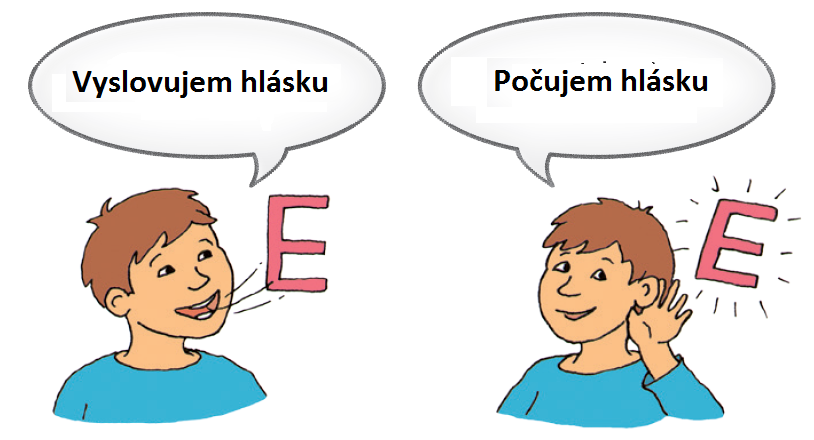 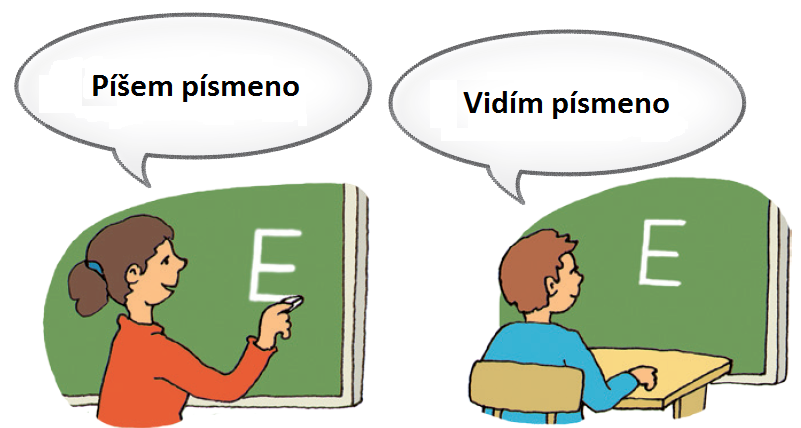 HLÁSKA je zvuk.              PÍSMENO je znak.Doplň chýbajúce písmena 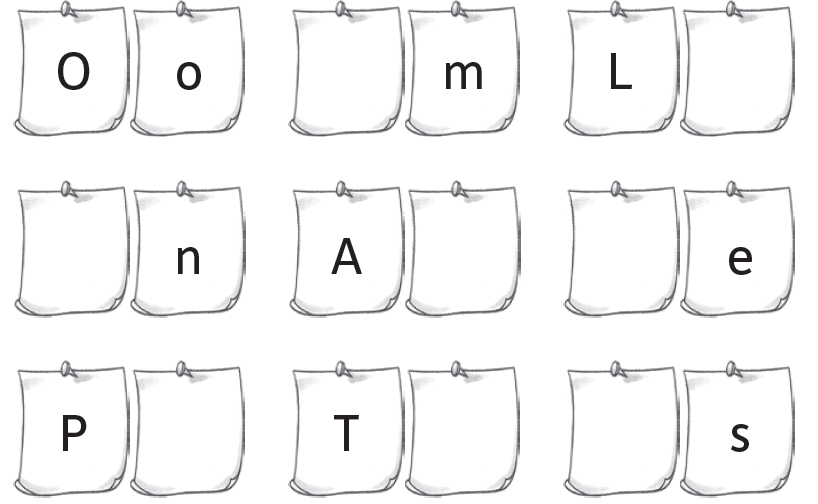 Pozri si obrázky a povedz, akú hlásku počuješ na začiatku slová. Spoj slovo s písmenom.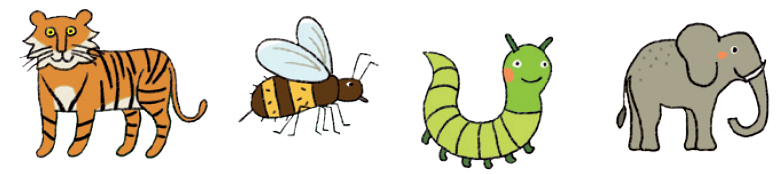 T     M    H    J    R    S    V    K 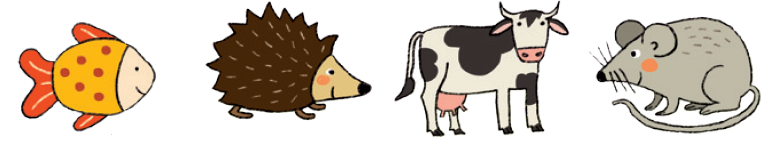 